 FUNCŢIILE DE CONDUCERE DIN CADRUL  PARCHETULUI DE PE LÂNGĂ CURTEA DE APEL  GALAŢI ŞI UNITĂŢILE SUBORDONATE ACESTUIA19.07.2022Denumirea funcţieiNumele şi prenumel procurorului care ocupă funcţiaData numirii în funcţia de conducereData expirării mandatuluiActul de numire în funcţia de conducereParchetul de unde provinePARCHETUL DE PE LÂNGĂ CURTEA DE APEL GALAŢIPARCHETUL DE PE LÂNGĂ CURTEA DE APEL GALAŢIPARCHETUL DE PE LÂNGĂ CURTEA DE APEL GALAŢIPARCHETUL DE PE LÂNGĂ CURTEA DE APEL GALAŢIPARCHETUL DE PE LÂNGĂ CURTEA DE APEL GALAŢIPARCHETUL DE PE LÂNGĂ CURTEA DE APEL GALAŢIProcuror generalLuparu Virgil01 ianuarie 202101 ianuarie 2024HCSM nr.982/20.10.2020PCA GalaţiProcuror general adjunctVACANTdelegat Buzea Monica- 06.04.2022 – 06.10.2022PCA GalațiProcuror general adjunctGîlcă Ionel01 ianuarie 202101 ianuarie 2024HCSM nr.982/20.10.2020PCA GalaţiProcuror şef secţie judiciarăCodiță Costel Maricel28.02.202228.02.2025HCSM nr. 223/25.02.2022PCA GalaţiProcuror şef secţie u.p.Petrache Gabriel 16.09.202016.09.2023HCSM nr. 858/16.09.2020PCA GalaţiPARCHETUL DE PE LÂNGĂ TRIBUNALUL GALAŢIPARCHETUL DE PE LÂNGĂ TRIBUNALUL GALAŢIPARCHETUL DE PE LÂNGĂ TRIBUNALUL GALAŢIPARCHETUL DE PE LÂNGĂ TRIBUNALUL GALAŢIPARCHETUL DE PE LÂNGĂ TRIBUNALUL GALAŢIPARCHETUL DE PE LÂNGĂ TRIBUNALUL GALAŢIPrim procurorVACANTDelegat  Oancea Florin - 01.07.2022 – 01.01.2023PCA GalaţiPrim procuror adjunctVACANTdelegat Marcu Paula Claudia – 07.02.2022 – 07.08.2022PT GalaţiProcuror şef secţie UPVACANT Procuror şef secţie judiciarăVACANTdelegat Popa Adriana - 15.06.2022 -15.12.2022PT GalaţiPARCHETUL DE PE LÂNGĂ JUDECĂTORIA GALAŢIPARCHETUL DE PE LÂNGĂ JUDECĂTORIA GALAŢIPARCHETUL DE PE LÂNGĂ JUDECĂTORIA GALAŢIPARCHETUL DE PE LÂNGĂ JUDECĂTORIA GALAŢIPARCHETUL DE PE LÂNGĂ JUDECĂTORIA GALAŢIPARCHETUL DE PE LÂNGĂ JUDECĂTORIA GALAŢIPrim procurorVACANTdelegat Zaharia Ovidiu Gheorghe -25.07.2022- 25.01.2023PJ Tg. BujorPrim procuror adjunctVACANTdelegat  Nedelcu Marinela – 26.05.2022 – 26.11.2022PJ GalaţiPARCHETUL DE PE LÂNGĂ JUDECĂTORIA TECUCIPARCHETUL DE PE LÂNGĂ JUDECĂTORIA TECUCIPARCHETUL DE PE LÂNGĂ JUDECĂTORIA TECUCIPARCHETUL DE PE LÂNGĂ JUDECĂTORIA TECUCIPARCHETUL DE PE LÂNGĂ JUDECĂTORIA TECUCIPARCHETUL DE PE LÂNGĂ JUDECĂTORIA TECUCIPrim procurorMaxim Mihaela01 ianuarie 202201 ianuarie 2025HCSM nr.1115/09.12.2021PARCHETUL DE PE LÂNGĂ JUDECĂTORIA TÂRGU BUJORPARCHETUL DE PE LÂNGĂ JUDECĂTORIA TÂRGU BUJORPARCHETUL DE PE LÂNGĂ JUDECĂTORIA TÂRGU BUJORPARCHETUL DE PE LÂNGĂ JUDECĂTORIA TÂRGU BUJORPARCHETUL DE PE LÂNGĂ JUDECĂTORIA TÂRGU BUJORPARCHETUL DE PE LÂNGĂ JUDECĂTORIA TÂRGU BUJORPrim procurorVACANTdelegat  Andrinoiu Nicoleta 06.04.2022  - 06.10.2022PJ Tg. BujorPARCHETUL DE PE LÂNGĂ JUDECĂTORIA LIEŞTIPARCHETUL DE PE LÂNGĂ JUDECĂTORIA LIEŞTIPARCHETUL DE PE LÂNGĂ JUDECĂTORIA LIEŞTIPARCHETUL DE PE LÂNGĂ JUDECĂTORIA LIEŞTIPARCHETUL DE PE LÂNGĂ JUDECĂTORIA LIEŞTIPARCHETUL DE PE LÂNGĂ JUDECĂTORIA LIEŞTIPrim procurorLupu Mihai Cristian01 ianuarie 202201 ianuarie 2025HCSM nr.1115/09.12.2021PT GalaţiPARGHETUL DE PE LÂNGĂ TRIBUNALUL BRĂILAPARGHETUL DE PE LÂNGĂ TRIBUNALUL BRĂILAPARGHETUL DE PE LÂNGĂ TRIBUNALUL BRĂILAPARGHETUL DE PE LÂNGĂ TRIBUNALUL BRĂILAPARGHETUL DE PE LÂNGĂ TRIBUNALUL BRĂILAPARGHETUL DE PE LÂNGĂ TRIBUNALUL BRĂILAPrim procurorVACANTdelegat  Coșniță Marinela -01.07.2022 – 01.01.2023PT BrăilaPrim procuror adjunctVACANTdelegat  Colț Mihail-04.04.2022 – 04.10.2022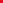 PJ BrăilaProcuror şef secţie judiciarăVACANTProcuror şef secţie UPVACANTdelegat  Marinescu Mihaela - 01.02.2022  – 01.08.2022PT BrăilaPARCHETUL DE PE LÂNGĂ JUDECĂTORIA BRĂILAPARCHETUL DE PE LÂNGĂ JUDECĂTORIA BRĂILAPARCHETUL DE PE LÂNGĂ JUDECĂTORIA BRĂILAPARCHETUL DE PE LÂNGĂ JUDECĂTORIA BRĂILAPARCHETUL DE PE LÂNGĂ JUDECĂTORIA BRĂILAPARCHETUL DE PE LÂNGĂ JUDECĂTORIA BRĂILAPrim procurorVACANTdelegat Stanciu Gabi Daniela –02.07.2022 – 02.01.2023PJ BrăilaPrim procuror adjunctVACANTdelegat Petcu Alexandra Claudia  - 17.07.2022 – 17.01.2023PJ BrăilaPARCHETUL DE PE LÂNGĂ JUDECĂTORIA FĂUREIPARCHETUL DE PE LÂNGĂ JUDECĂTORIA FĂUREIPARCHETUL DE PE LÂNGĂ JUDECĂTORIA FĂUREIPARCHETUL DE PE LÂNGĂ JUDECĂTORIA FĂUREIPARCHETUL DE PE LÂNGĂ JUDECĂTORIA FĂUREIPARCHETUL DE PE LÂNGĂ JUDECĂTORIA FĂUREIPrim procurorVACANT delegat Girip Ionel, 01.07.2022 – 01.01.2023PJ FăureiPARCHETUL DE PE LÂNGĂ JUDECĂTORIA ÎNSURĂŢEIPARCHETUL DE PE LÂNGĂ JUDECĂTORIA ÎNSURĂŢEIPARCHETUL DE PE LÂNGĂ JUDECĂTORIA ÎNSURĂŢEIPARCHETUL DE PE LÂNGĂ JUDECĂTORIA ÎNSURĂŢEIPARCHETUL DE PE LÂNGĂ JUDECĂTORIA ÎNSURĂŢEIPARCHETUL DE PE LÂNGĂ JUDECĂTORIA ÎNSURĂŢEIPrim procurorVACANTdelegat Velea Gheorghe 01.05.2022 – 01.11.2022PJ BrăilaPARCHETUL DE PE LÂNGĂ TRIBUNALUL VRANCEAPARCHETUL DE PE LÂNGĂ TRIBUNALUL VRANCEAPARCHETUL DE PE LÂNGĂ TRIBUNALUL VRANCEAPARCHETUL DE PE LÂNGĂ TRIBUNALUL VRANCEAPARCHETUL DE PE LÂNGĂ TRIBUNALUL VRANCEAPARCHETUL DE PE LÂNGĂ TRIBUNALUL VRANCEAPrim procurorMihăilă Paul01 ianuarie 202201 ianuarie 2025HCSM nr.1115/09.12.2021PT VranceaPrim procuror adjunctdelegat Pîrcălăbescu Nicolae  01.06.2022 – 01.12.202201.01.202101.01.2024HCSM nr. 982/20.10.2020PT VranceaProcuror şef secţie UPVACANTdelegat Rîşca Anca Dorina16.06.2022-.16.12.2022PT VranceaProcuror şef secţie judiciarăGhica Eduard14.10.202014.10.2023HCM nr. 944/2020PT VranceaPARCHETUL DE PE LÂNGĂ JUDECĂTORIA FOCŞANIPARCHETUL DE PE LÂNGĂ JUDECĂTORIA FOCŞANIPARCHETUL DE PE LÂNGĂ JUDECĂTORIA FOCŞANIPARCHETUL DE PE LÂNGĂ JUDECĂTORIA FOCŞANIPARCHETUL DE PE LÂNGĂ JUDECĂTORIA FOCŞANIPARCHETUL DE PE LÂNGĂ JUDECĂTORIA FOCŞANIPrim procurorDrîmbă Ionuț01 ianuarie 202201 ianuarie 2025HCSM nr.1115/09.12.2021Prim procuror adjunctVACANTdelegat Rotaru Laurenţiu –15.07.2022 – 15.01.2023PJ FocşaniPARCHETUL DE PE LÂNGĂ JUDECĂTORIA PANCIUPARCHETUL DE PE LÂNGĂ JUDECĂTORIA PANCIUPARCHETUL DE PE LÂNGĂ JUDECĂTORIA PANCIUPARCHETUL DE PE LÂNGĂ JUDECĂTORIA PANCIUPARCHETUL DE PE LÂNGĂ JUDECĂTORIA PANCIUPARCHETUL DE PE LÂNGĂ JUDECĂTORIA PANCIUPrim procurorVACANTdelegat Bîrsan Andrei Dan15.06.2022 -15.12.2022PJ PanciuPARCHETUL DE PE LÂNGĂ JUDECĂTORIA ADJUDPARCHETUL DE PE LÂNGĂ JUDECĂTORIA ADJUDPARCHETUL DE PE LÂNGĂ JUDECĂTORIA ADJUDPARCHETUL DE PE LÂNGĂ JUDECĂTORIA ADJUDPARCHETUL DE PE LÂNGĂ JUDECĂTORIA ADJUDPARCHETUL DE PE LÂNGĂ JUDECĂTORIA ADJUDPrim procurorVACANTdelegat Ene Dănuţ -   02.04.2022 – 02.10.2022PJ Adjud